Министерство науки и высшего образования Российской ФедерацииФедеральное государственное бюджетное образовательное учреждениевысшего образования«Владимирский государственный университетимени Александра Григорьевича и Николая Григорьевича Столетовых»(ВлГУ)Юридический институт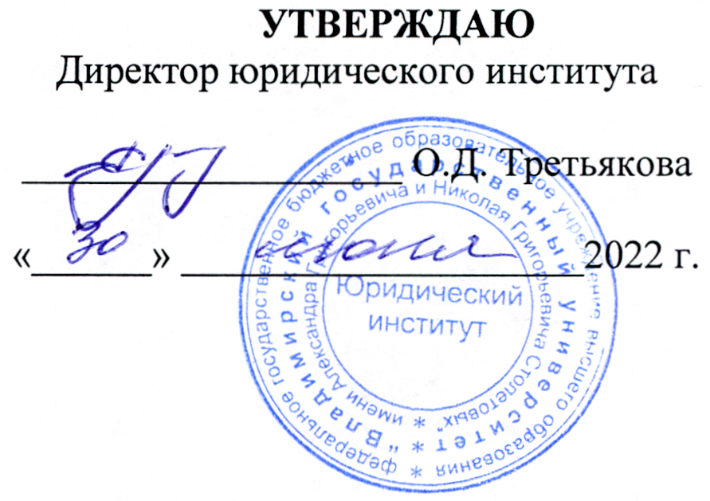 ФОНД ОЦЕНОЧНЫХ МАТЕРИАЛОВ (СРЕДСТВ)ПО ДИСЦИПЛИНЕТРУДОВОЕ ПРАВОнаправление подготовки / специальность40.05.04 Судебная и прокурорская деятельностьнаправленность (профиль) подготовкиСудебная деятельностьг. Владимир20221. ПЕРЕЧЕНЬ КОМПЕТЕНЦИЙ И ПЛАНИРУЕМЫЕ РЕЗУЛЬТАТЫ ОБУЧЕНИЯ ПО ДИСЦИПЛИНЕ 2. ОЦЕНОЧНЫЕ МАТЕРИАЛЫ ДЛЯ ПРОВЕДЕНИЯ ТЕКУЩЕГО КОНТРОЛЯ УСПЕВАЕМОСТИ ПО ДИСЦИПЛИНЕ3 семестрРейтинг-контроль № 1:Первые законодательные ограничения использования труда детей и женщин как  первоисточник трудового права России. Эволюция правового регулирования трудовых отношений. Нравственные (этические) начала трудового права.Современное трудовое право как учебная дисциплина, отрасль права и науки. Тенденции развития трудового права. Значение функций трудового права.Особенности предмета отрасли трудового права. Тестовые задания (образец)1. Трудовое право – это отрасль российского права:а) публичная б) частная в) частно-публичная2. Непосредственно связанные с трудовыми отношениями – это отношения по:а) организации труда и управлению трудомб) разрешению трудовых споровв) дисциплинарной ответственности работниковг) поводу установления и выплаты заработной платыд) установлению льгот работникаме) охране труда3. Отношения по социальному партнерству‚ ведению коллективных переговоров‚ заключению коллективных договоров и соглашений соотносятся с трудовыми отношениями:а) только предшествуют трудовым отношениям б) только сопутствуютв) только сменяют г) сопутствуют и сменяютРейтинг-контроль № 2Проблема права на труд как принципа правового регулирования.Правовое запрещение принудительного труда в России: история и современность.Принцип запрета дискриминации в трудовых отношениях. Деловые качества работника.Принцип единства и дифференциации трудовых отношений. Особенности источников трудового права России.Конституция РФ в системе источников трудового права. Влияние положений Конституции РФ на развитие трудового законодательства. Тестовые задания (образец)1. В Трудовом кодексе РФ содержатся принципы правового регулирования трудовых отношений и иных непосредственно связанных с ними отношений:а) запрещение принудительного труда и дискриминации в сфере трудаб) свобода труда в) защита от безработицыг) социальное партнерство д) равенство перед законом и судоме) равенство прав и возможностей работников ж) справедливость2. Относятся к дискриминации в сфере труда:а) установление льгот беременным женщинамб) запрет работать в игорном бизнесе несовершеннолетнимв) установление предельного возраста пребывания на службе для государственных служащихг) отказ в заключении трудового договора при отсутствии регистрации гражданина РФ по месту нахождения работодателяд) установление минимального размера зарплаты, установленной в РФ, специалисту.3. Не является дискриминацией в труде:а) разрешение работать во вредных условиях лицам моложе 18 летб) нарушение сроков выплаты заработной платыв) требование работодателя выполнять работникам работу в случае необеспечения спецодеждой или другими средствами защитыг) требование работодателя предоставить лицу, поступающему на работу рекомендацийд) проверка соответствия работника работе с помощью тестовРейтинг-контроль № 3Международно-правовые акты о труде как источники трудового права. Значение конвенций, рекомендаций МОТ ООН, актов СНГ,  международных договоров.Единство и дифференциация законодательства о труде.  Общая характеристика регионального законодательства о труде (любой субъект РФ на выбор). Значение локальных нормативных актов в регулирование социально-трудовых отношений. Трудовой договор, обычай, судебная практика в системе источников трудового права (любой из них на выбор).Тестовые задания (образец)1. Равенство в труде означает:а) равные права и возможности для всех граждан независимо от пола, возраста, национальности, отношения к религииб) равные льготы в труде отцам и матерям, воспитывающим детей в возрасте до 3-х летв) равную оплату за труд равной ценности мужчин и женщинг) гарантии оплаты труда не менее установленного в РФ минимального размера2. Принцип обязательности возмещения вреда, причиненного работнику в связи с исполнением им трудовых обязанностей, означает:а) выплаты компенсаций при несчастном случае на производстве или профессиональном заболеванииб) перевод на легкую работу беременной женщиныв) оплату вынужденного прогула при восстановлении на работе незаконно уволенного работникав) компенсация морального вреда при нарушении прав работникаг) своевременную выплату заработной платы работнику3. Принцип обеспечения права каждого на защиту государством его трудовых прав и свобод, в том числе в судебном порядке, означает:а) право каждого работника обратиться в комиссию по трудовым спорам при задержке выплаты заработной платы работникуб) право каждого работника обратиться в суд при незаконном увольнении с работыв) право обратиться в органы федеральной инспекции по труду с жалобой на незаконные действия работодателяг) отказ работника выполнять работу, если работодатель не обеспечил работника средствами защиты.д) приостановить работу на следующий день после наступления срока выплаты заработной платы при задержке ее выплаты, письменно уведомив предварительно работодателя.4 семестрРейтинг-контроль № 1Расторжение трудового договора по инициативе работника. Гарантии при прекращении трудового договора по инициативе работодателя.Права работников в целях обеспечения защиты персональных данных, хранящихся у работодателя.Проблемы ответственности за нарушение норм, регулирующих обработку и защиту персональных данных работника. Особые режимы рабочего времени.Особенности регулирования рабочего времени отдельных категорий работников.Гарантии работникам при использовании отпуска.Методы правового регулирования оплаты труда.Основные государственные гарантии по оплате труда работников.Реформирование системы оплаты труда работников бюджетной сферы.Оплата труда при отклонении от нормальных условий работы.Ответственность работодателя за задержку выплаты заработной платы. Тестовые задания (образец)1. Какие общие признаки присущи материальной ответственности сторон трудового договора?а) по общему правилу, сторона несет материальную ответственность только за виновное противоправное причинение ущерба другой сторонеб) возникновение двусторонней материальной ответственности обусловлено существованием трудового договорав) субъектами ответственности выступают юридические лица и граждане Российской Федерацииг) ее субъектами являются только стороны трудового договора – работник и работодатель2. Какие юридические обязанности работника лежат в основе его материальной ответственности?а) бережно относиться к имуществу работодателя и других работниковб) соблюдать требования по охране труда и производственной санитариив) создавать условия для сохранности работодателем его имуществаг) соблюдать внутренний трудовой распорядок.Рейтинг-контроль № 2Гарантии и компенсации работникам при исполнении ими государственных или общественных обязанностей.Гарантии и компенсации работникам, совмещающим работу с обучением.Специальная дисциплинарная ответственность (дисциплинарная ответственность отдельных категорий работников).Поощрения за особые трудовые заслуги перед обществом и государством.Понятие профессиональной подготовки, переподготовки и повышения квалификации работников по трудовому праву Российской Федерации. Обеспечение прав работников на профессиональную подготовку, переподготовку и повышение квалификации.Ученический договор. Проблемы практического применения. Обеспечение прав работников по охране труда.Специальные правила по охране труда лиц, нуждающихся в особой правовой защите: женщин, несовершеннолетних, лиц с пониженной трудоспособностью, работников занятых на работах с вредными условиями (на выбор любая категория). Тестовые задания (образец)1. Когда работник освобождается от материальной ответственности по нормам трудового права?а) когда причинен материальный ущерб в период стихийного бедствияб) неисполнения работодателем обязанности по обеспечению требований охраны трудав) причинения материальной ответственности в нерабочее времяг) неисполнения работодателем обязанности по обеспечению надлежащих условий для хранения имущества, вверенного работникуд) в период военного положения2. В каких пределах работник несет материальную ответственность?а) своего среднего месячного заработка, если иное не предусмотрено Трудовым кодексом или иными федеральными законамиб) причиненного ущерба, но не свыше минимального размера оплаты труда, если иное не предусмотрено Трудовым кодексомв) трех средних месячных заработков, если иное не предусмотрено Трудовым кодексом или иными федеральными законамиг) ограничений не установлено3. В чем заключается полная материальная ответственность работника? Это возмещение ущерба:а) в полном размереб) в размере стоимости имущества, которому причинен ущерб. При этом максимальный размер возмещения ограничивается прожиточным минимумом, установленным в РФв) полном размере. При этом максимальный размер возмещения ограничивается 20 средними месячными заработками работникаРейтинг-контроль № 3Особенности и проблемы правового регулирования труда лиц, работающих по совместительству.Особенности и проблемы правового регулирования труда надомников.Особенности и проблемы правового регулирования труда педагогических работников.Особенности и проблемы правового регулирования труда работников религиозных организаций.Особенности и проблемы правового регулирования труда спортсменов и тренеров.Особенности и проблемы правового регулирования труда медицинских работников.Особенности и проблемы правового регулирования труда творческих работников средств массовой информации, организаций кинематографии, театров, театральных и концертных организаций, цирков и иных лиц, участвующих в создании и (или) исполнении произведений, профессиональных спортсменов.Особенности и проблемы правового регулирования труда лиц с пониженной трудоспособностью.Тестовые задания (образец)1. Если по соглашению сторон трудового договора возмещение материального ущерба работником производится с рассрочкой платежа, то работник:а) должен выплачивать часть суммы в счет погашения ущерба при каждой выплате зарплатыб) самостоятельно определяет порядок возмещения ущерба в пределах срока его возмещения на основании соглашения с работодателемв) обязан предоставить работодателю письменное обязательство о возмещении ущерба с указанием конкретных сроков платежей2. При привлечении работника к материальной ответственности орган по рассмотрению трудовых споров может с учетом степени и формы вины, материального положения работника снизить размер ущерба, подлежащий взысканию, за исключением случаев причинения ущерба преступлением:а) совершенным в корыстных целяхб) или административным проступкомв) или дисциплинарным проступком3. Что обязан возместить работнику работодатель в случае незаконного лишения работника возможности трудиться?а) возместить работнику не полученный им заработокб) возместить работнику моральный вредв) предоставить работнику компенсацию в пределах минимальной заработной платы, установленной в РФг) выплатить работнику компенсацию в размере не менее прожиточного минимума, установленного в субъекте РФ3. ПРОМЕЖУТОЧНАЯ АТТЕСТАЦИЯ ПО ДИСЦИПЛИНЕ3 семестрПеречень вопросов для подготовки к зачету Предмет трудового права.Порядок предоставления и использования ежегодных отпусков. Основания и порядок  перенесения (продления) отпусков.Метод регулирования трудовых и непосредственно связанных с ними  отношений.Ежегодные дополнительные оплачиваемые отпуска: виды, продолжительность, особенности исчисления стажа для отпусков.Система трудового права.Отпуска без сохранения заработной платы.Принципы трудового права.Оплата труда при отклонении от нормальных условий.Понятийный аппарат трудового права.Понятие оплаты труда. Государственные гарантии по оплате труда.Источники трудового права: понятие, общая характеристика и соотношение. Классификация источников трудового права.Понятие и характеристика заработной платы. Структура заработной платы.Конституция РФ и Трудовой Кодекс РФ как важнейшие источники трудового права.Методы правового регулирования заработной платы.Международные правовые акты как источники трудового права России.Локальные нормативные акты, их виды. Порядок разработки и принятия.Трудовые отношения и их отличие от других отношений по поводу труда.Основания возникновения трудовых отношений.Стороны трудовых отношений.Социальное партнерство: понятие, формы, система.Стороны социального партнерства и их представители.Полномочия профсоюза в сфере труда.Правила приема на работу.Коллективные договоры и соглашения: понятие, значение, содержание.Порядок заключения коллективных договоров и соглашений.Полномочия органов и должностных лиц Федеральной инспекции труда.Порядок ведения трудовых книжек.Защита персональных данных работников.Трудовой договор: понятие и содержание.Срочный трудовой договор.Заключение трудового договора и оформление приема на работу.Испытание при приеме на работу.Перевод на другую работу и перемещение. Виды переводов.Изменение существенных условий трудового договора.Трудовые отношения при смене собственника имущества организации, изменении ее подведомственности, реорганизации.Отстранение работника от работы.Прекращение трудового договора по соглашению сторон и в случае истечения срока  трудового договора.Расторжение трудового договора по инициативе работника.Расторжение трудового договора в случае несоответствия работника занимаемой должности или выполняемой работе.Дифференциация правового регулирования труда: предпосылки, критерии, способы осуществления.Расторжение трудового договора в случае нарушения работником трудовых обязанностей.Понятие забастовки и порядок ее проведения. Ограничение права на забастовку. Незаконные забастовки. Гарантии и правовое положение работников в связи с проведение забастовки.Расторжение трудового договора в случае ликвидации организации, а также сокращении численности или штата работников.Участие службы по урегулированию коллективных трудовых споров в разрешении коллективных трудовых споров.Прекращение трудового договора по обстоятельствам, не зависящим от воли сторон и вследствие нарушения обязательных правил при заключении трудового договора.Понятие и виды коллективных трудовых споров, причины их возникновения.Порядок увольнения работников. Гарантии и компенсации работникам, связанные с расторжением трудового договора. Дополнительные гарантии, при увольнении для некоторых категорий работников.Правовые последствия незаконного увольнения и перевода работника. Удовлетворение денежных требований работника.Понятие, виды и содержание ученического договора.Общественный контроль за соблюдением законодательства о труде. Защита трудовых прав работников профессиональными союзами.Примеры практических заданий к зачету:ЗАДАНИЕ 1.Между обществом с ограниченной ответственностью и гражданином А. в течение двух лет ежемесячно заключались договоры подряда, по условиям которых последний обязался выполнять работы, сформулированные как «работы по благоустройству и озеленению территорий в зависимости от времени года». Каких-либо указаний на проведение индивидуально-определенных работ договоры не содержали. Оплата работ осуществлялась заказчиком в зависимости от количества проработанных дней путем перечисления денежных средств на картсчет подрядчика в последний рабочий день месяца, в котором заключался договор.Вопрос: возможно ли применение к данным правоотношениям норм трудового законодательства? При наличии каких признаков гражданско-правовой договор может быть признан соглашением, свидетельствующим о возникновении трудовых отношений? По условиям, предложенным в данном задании, обладает ли заключенный между сторонами договор признаками, позволяющими квалифицировать сложившиеся правоотношения в качестве трудовых?Варианты ответа:1.Условием договора подряда является выполнение подрядчиком определенной работы, завершающейся имеющим осуществленную форму результатом. Обязанность подрядчика - выполнить по заданию заказчика такую работу и сдать ее результат заказчику, обязанность заказчика - принять и оплатить работу. В данном случае имеются все признаки заключения между сторонами договора подряда.2. Приведенные выше условия задачи позволяют сделать вывод, что заключенный договор содержит следующие признаки, позволяющие квалифицировать сложившиеся между сторонами правоотношения в качестве трудовых: постоянный характер работы, отсутствие в договорах указания на проведение индивидуально-определенной работы, не определен конкретный результат работ («в зависимости от времени года»), получение денежного вознаграждения ежемесячно в одно и то же время в зависимости от фактически отработанного времени и не зависимо от объема и характера выполненных работ.Указанные обстоятельства свидетельствуют о сложившихся между стонами трудовых отношениях, в связи с чем в соответствии со статьей 13 Трудового кодекса РФ, к ним возможно применение норм трудового законодательства. Определение Судебной коллегии ВС РФ 25-в07-27 от 21,03.2008.ЗАДАНИЕ 2.Решением общего собрания учредителей общества с ограниченной ответственностью гражданин А. был избран генеральным директором данного общества сроком на один год. По окончании срока полномочий директор общества продолжал осуществлять трудовые функции согласно условиям заключенного контракта и учредительным документам общества, в связи с чем срочные правоотношения продолжились и трансформировались в бессрочные. Позднее общим собранием учредителей общества принимается решение об избрании на должность другого лица. Гражданин А. был уволен по основаниям, предусмотренным пунктом 3 статьи 83 Трудового кодекса РФ, в связи с не избранием на должность. Вопрос: соответствует ли применение названого основания для увольнения требованиям статьи 83 Трудового кодекса РФ, предусматривающей положения о прекращении трудового договора по обстоятельствам, не зависящим от воли сторон, принимая во внимание, что решение вопроса о замещении должности единоличного исполнительного органа общества (руководителя) относится к компетенции его высшего органа управления - общего собрания участников, которое выступает в отношении руководителя общества в роли работодателя? По какому основанию возможно увольнение руководителя исходя из условий данного задания? Варианты ответа:1. Гражданин А. решением общего собрания учредителей был избран директором общества, а не назначен на эту должность, поэтому основанием его увольнения в связи с не избранием повторно на указанную должность является пункт 3 статьи 83 Трудового кодекса Российской Федерации.2. Перечень оснований для расторжения трудового договора (контракта), приведенный в статье 83 Трудового кодекса РФ, предваряется указанием на то, что эти основания возникают по обстоятельствам, не зависящим от воли сторон. К числу таких обстоятельств относится не избрание на должность (п. 3 ст. 83 ТК РФ). Между тем, решение вопроса об образовании единоличного исполнительного органа общества относится к компетенции его высшего органа управления – общего собрания участников, которое выступает в отношении руководителя общества в роли работодателя. Помимо такого органа управления никакие другие лица или органы не вправе решить вопрос о замещении должности единоличного исполнительного органа общества. Следовательно, решение о не избрании на должность в данном случае принимает сам работодатель, действующий в лице своего уполномоченного органа управления. Это решение принимается на основе сформированной коллективной воли участников общего собрания и не может рассматриваться как обстоятельство, не зависящее от воли сторон, а это в свою очередь исключает в данном конкретном случае возможность применения пункта 3 статьи 83 Трудового кодекса РФ. Возможно увольнение по пункту 2 статьи 278 Трудового кодекса РФ в связи с принятием уполномоченным органом юридического лица либо собственником имущества организации, либо уполномоченным собственником лицом (органом) решения о досрочном прекращении трудового договора. В данном случае срочный договор трансформируется в договор на неопределенный срок в порядке, установленном частью четвертой статьи 58 Трудового кодекса РФ. Однако нет оснований полагать, что употребление в пункте 2 статьи 278 и статье 279 Трудового кодекса РФ термина «досрочное» не допускает применение этих норм в подобных случаях (Постановление Конституционного Суда Российской Федерации от 15 марта 2005 года № 3-П). Определение Судебной коллегии по гражданским делам ВС РФ 31-в07-19 от 29.02.084 семестрПримерный перечень вопросов к экзаменуПредмет трудового права.Порядок предоставления и использования ежегодных отпусков. Основания и порядок  перенесения (продления) отпусков.Метод регулирования трудовых и непосредственно связанных с ними  отношений.Ежегодные дополнительные оплачиваемые отпуска: виды, продолжительность, особенности исчисления стажа для отпусков.Система трудового праваОтпуска без сохранения заработной платыПринципы трудового праваОплата труда при отклонении от нормальных условийПонятийный аппарат трудового праваПонятие оплаты труда. Государственные гарантии по оплате труда.Источники трудового права: понятие, общая характеристика и соотношение. Классификация источников трудового праваПонятие и характеристика заработной платы. Структура заработной платы.Конституция РФ и Трудовой Кодекс РФ как важнейшие источники трудового права.Методы правового регулирования заработной платы.Международные правовые акты как источники трудового права России.Понятие и виды времени отдыха.Региональное законодательство о труде.Ежегодные оплачиваемые отпуска: виды, право на отпуск, исчисление стажа для отпуска.Локальные нормативные акты, их виды. Порядок разработки и принятия.Тарифные системы оплаты труда.Трудовые отношения и их отличие от других отношений по поводу трудаСтимулирующие выплаты.Основания возникновения трудовых отношений.Удержания из заработной платы.Стороны трудовых отношений.Режим рабочего времени: понятие, порядок установления. Особые режимы рабочего времени.Социальное партнерство: понятие, формы, система.Понятие рабочего времени и нормирование его продолжительности. Виды (продолжительности) рабочеговремени.Стороны социального партнерства и их представители.Работа за пределами нормальной продолжительности рабочего времени.Полномочия профсоюза в сфере трудаОсобенности регулирования труда работников религиозных организацийПонятие охраны труда по трудовому праву РФ. Нормы и правила по охране труда.Правила приема на работуКоллективные договоры и соглашения: понятие, значение, содержание.Отраслевые особенности регулирования труда некоторых категорий работников (транспорта, образования, здравоохранения и др.)Порядок заключения коллективных договоров и соглашенийПолномочия органов и должностных лиц Федеральной инспекции труда.Порядок ведения трудовых книжекЗащита персональных данных работниковТрудовой договор: понятие и содержаниеОсобенности регулирования труда надомниковСрочный трудовой договорОсобенности регулирования труда лиц, работающих в районах Крайнего Севера и приравненных к ним местностях.Заключение трудового договора и оформление приема на работуОсобенности регулирования труда  работников, работающих у работодателей – физических лицИспытание при приеме на работуОсобенности регулирования труда  лиц, работающих вахтовым методомПеревод на другую работу и перемещение. Виды переводовОсобенности регулирования труда временных и сезонных работниковИзменение существенных условий трудового договора.Особенности регулирования труда совместителейТрудовые отношения при смене собственника имущества организации, изменении ее подведомственности, реорганизацииОсобенности регулирования труда работников в возрасте до 18 летОтстранение работника от работыПорядок выплаты заработной платы. Ответственность работодателя за нарушение сроков выплаты заработной платы и иных сумм.Прекращение трудового договора по соглашению сторон и в случае истечения срока  трудового договораНормирование труда. Виды норм труда.Расторжение трудового договора по инициативе работникаОсобенности регулирования труда женщин и лиц с семейными обязанностями.Расторжение трудового договора в случае несоответствия работника занимаемой должности или выполняемой работеДифференциация правового регулирования труда: предпосылки, критерии, способы осуществленияРасторжение трудового договора в случае нарушения работником трудовых обязанностейПонятие забастовки и порядок ее проведения. Ограничение права на забастовку. Незаконные забастовки. Гарантии и правовое положение работников в связи с проведение забастовки.Расторжение трудового договора в случае ликвидации организации, а также сокращении численности или штата работников.Участие службы по урегулированию коллективных трудовых споров в разрешении коллективных трудовых споров.Прекращение трудового договора по обстоятельствам, не зависящим от воли сторон и вследствие нарушения обязательных правил при заключении трудового договора.Понятие и виды коллективных трудовых споров, причины их возникновения.Порядок увольнения работников. Гарантии и компенсации работникам, связанные с расторжением трудового договора. Дополнительные гарантии, при увольнении для некоторых категорий работников.Виды материальной ответственности работника.Понятие и виды гарантий и компенсаций в сфере труда.Правовые последствия незаконного увольнения и перевода работника. Удовлетворение денежных требований работника.Правовое регулирование служебных командировок. Гарантии и компенсации при направлении работников в командировки.Рассмотрение трудовых споров в судебном порядке – мировыми судьями, судами общей юрисдикции. Споры, непосредственно подведомственные суду.Правовое регулирование внутреннего трудового распорядка.Комиссии по трудовым спорам: их виды, порядок образования, компетенция. Порядок рассмотрения трудовых споров в КТС. Обжалование и исполнение решений КТС.Меры поощрения за успехи в работе. Поощрения за особые трудовые заслуги (награждения)Система органов, рассматривающих индивидуальные трудовые споры. Подведомственностьспоров.Дисциплинарная ответственность по трудовому законодательству, ее видыСамозащита работниками трудовых правПорядок привлечения работников к дисциплинарной ответственностиОтветственность должностных лиц за нарушение трудового законодательстваПонятие, виды и содержание ученического договора.Общественный контроль за соблюдением законодательства о труде. Защита трудовых прав работников профессиональными союзами.Трудовые гарантии и компенсации работникам, совмещающим работу с обучением.Государственный надзор и контроль за соблюдением трудового законодательства и иных нормативных правовых актов, содержащих нормы трудового права. Органынадзора и контроля.Обеспечение права работника на охрану трудаДоговоры о полнойматериальнойответственностиРасследование и учет несчастных случаев на производствеМатериальная ответственность работника за ущерб, причиненный работодателюПонятие материальной ответственности сторон трудового договора, ее отличие от гражданско-правовой имущественной ответственностиОпределение размера причиненного работником ущерба и порядок его взысканияМатериальная ответственность работодателя за материальный ущерб, причиненный работнику и его имуществуВозмещение работодателем работнику морального ущерба.Примерный перечень практических заданий на экзаменеЗАДАНИЕ 1.	Работодателем с целью обеспечения пожарной безопасности на предприятии был издан приказ «Об организации деятельности пожарных дружин» и утверждено Положение о добровольной пожарной дружине, в состав которой были включены некоторые работники подразделений данного предприятия. На соревнованиях пожарной дружины, проводившихся ежегодно на территории предприятия в рабочее время, один из входивших в состав пожарной дружины работников получил телесные повреждения. По данному факту работодателем было проведено расследование с привлечением главного госинспектора труда по отрасли и составлен акт о несчастном случае на производстве формы Н-1, квалифицирующий произошедший несчастный случай как связанный с производством (несчастный случай на производстве).	Вопрос:в рассматриваемом случае имелись ли у работодателя правовые основания для квалификации произошедшего несчастного случая как связанного с производством и, как следствие, для составления акта о несчастном случае на производстве формы Н-1, учитывая, что травма работником была получена при осуществлении действий, не входящих в круг его трудовых обязанностей, и не в производственных интересах работодателя?	Ответ:	Статьей 229 Трудового кодекса РФ установлен порядок расследования несчастных случаев на производстве, учитывающий особенности отдельных отраслей и организаций, а также формы необходимых для расследования несчастных случаев на производстве документов, в частности определен порядок составления акта о несчастном случае на производстве. Статьей 227 Трудового кодекса РФ установлено, что расследованию и учету подлежат несчастные случаи, происшедшие, в том числе, с работниками при исполнении ими трудовых обязанностей или выполнении какой-либо работы по поручению работодателя (его представителя), а также при осуществлении иных правомерных действий, обусловленных трудовыми отношениями с работодателем либо совершаемых в его интересах (часть первая), и определен перечень условий отнесения названных в данной статье событий к подлежащим расследованию несчастным случаям (части третья и четвертая). Из смысла приведенной нормы можно сделать вывод, что не только работа строго по трудовой функции, но и осуществление иных правомерных действий в интересах работодателя, повлекших за собой получение работником телесных повреждений (травмы), подлежат квалификации, оформлению и учету в соответствии со статьей 230 Трудового кодекса РФ как несчастные случаи, связанные с производством.ЗАДАНИЕ 1.При рассмотрении индивидуального трудового спора судом было установлено, что условия дополнительного соглашения, являющегося составной частью заключенного между сторонами трудового договора, не соответствуют требованиям действующего трудового законодательства.Вопрос: существует ли возможность признать отдельные условия трудового договора не соответствующими закону, принимая во внимание отсутствие в Трудовом кодексе РФ положений о последствиях такого признания?Варианты ответа:1. Действующее трудовое законодательство не содержит положений о последствиях признания отдельных условий трудового договора (контракта) не соответствующими закону либо недействительными и, как следствие, не предусматривает возможности их отмены или признания недействительными.2. Отсутствие в Трудовом кодексе РФ положений о последствиях признания условий трудового договора (контракта) не соответствующими нормативным актам, не свидетельствует о том, что действие противоречащих закону условий договора не может быть отменено судом с момента их принятия, поскольку иное решение вопроса о последствиях их признания незаконными делало бы невозможным восстановление нарушенных прав сторон в полном объеме.Определение судьи ВС РФ 9-п08-4 от 01.04.2008САМОСТОЯТЕЛЬНАЯ РАБОТА ОБУЧАЮЩЕГОСЯТема № 1 Предмет, метод, функции и система трудового права.Вопросы для самостоятельного изучения:Понятие, предмет, метод трудового права.Система трудового права. Отграничение трудового права от других отраслей права.Функции трудового права. Подготовить рефераты на темы«Предмет трудового права: трудовые отношения и иные непосредственно связанные с ними отношения».«Метод правового регулирования трудовых отношений, его особенности».«Сфера действия норм трудового права».«Соотношение трудового права и смежных отраслей права».«Отграничение трудового права от гражданского и административного».«Система отрасли и система науки трудового права».Тема № 2 Источники трудового праваВопросы для самостоятельного изучения:Понятие источников трудового права и их классификация.Система нормативных правовых актов, действующих в сфере труда, и принципы соотношения актов.Разграничение полномочий между федеральными органами государственной власти и органами государственной власти субъектов Российской Федерации в сфере трудовых отношений и иных непосредственно связанных с ними отношений.Локальные нормативные акты в трудовом праве.Регулирование трудовых отношений и иных непосредственно связанных с ними отношений в договорном порядке.Общепризнанные принципы и нормы международного права и международные договоры Российской Федерации как источники трудового права России.Значение постановлений Конституционного Суда Российской Федерации и постановлений Пленума Верховного Суда Российской Федерации по трудовым делам.Подготовить рефераты на темы«Особенность локальных норм в трудовом праве».«Международные правовые акты, являющиеся источниками трудового права».«Значение решений Конституционного суда РФ и постановлений Пленума Верховного Суда РФ по трудовым делам».Тема № 3 Принципы трудового праваВопросы для самостоятельного изучения:Понятие, основные черты, значение и составляющие принципов правового регулирования труда.Основные принципы организации труда и их правовое закрепление в Конституции РФ.Основные принципы правового регулирования трудовых отношений и иных непосредственно связанных с ними отношений, их классификация и характеристика.Свобода труда как принцип трудового права.Принцип запрещения принудительного труда и дискриминации в сфере труда.Гарантии обеспечения соблюдения принципов трудового права.Подготовить рефераты на темы«Международные правовые акты, содержащие принципы трудового права».«Принципы организации труда».«Принцип свободы труда».Тема № 4 Субъекты трудового праваВопросы для самостоятельного изучения:Понятие и классификация субъектов трудового права. Юридический статус субъектов трудового права.Работник как субъект трудового права. Основные права и обязанности работника.Работодатель как субъект трудового права. Руководитель организации как представитель работодателя. Профессиональные союзы как субъекты трудового права. Выборные профсоюзные органы и другие представительные органы.Субъекты трудового права, наделенные публичной властью: Российская Федерация, субъекты Российской Федерации, муниципальные образования. Органы государственной власти и органы местного самоуправления в сфере трудового права. Подготовить рефераты по темам«Субъекты трудового права».«Работодатель как субъект трудового права».Тема № 5 Права профсоюзов в сфере трудаВопросы для самостоятельного изучения:Понятие профсоюзов, их правовой статус.Основные права профсоюзов и их классификация.Защитная функция профсоюзов и правовые формы ее реализации.Представительская функция профсоюзов.Гарантии прав профсоюзов и выборных профсоюзных работников.Подготовить рефераты на темы«Общая характеристика законодательства о правах профсоюзов и гарантиях их деятельности»«Защитная функция профсоюзов»Тема № 6 Правоотношения в сфере трудаВопросы для самостоятельного изучения:Понятие и виды правоотношений в трудовом праве.Понятие трудового правоотношения, его признаки.Элементы трудового правоотношения, их характеристика.Основания возникновения, изменения и прекращения трудового правоотношения.Общая характеристика правоотношений непосредственно связанных с трудовыми.Подготовить рефераты на темы«Объект трудового правоотношения».«Содержание трудового правоотношения».Тема № 7 Социальное партнерство в сфере трудаВопросы для самостоятельного изучения:Понятия социального партнерства  и основные принципы.      Стороны, система, формы и органы социального партнерства.Коллективные переговоры.  Коллективный договор. Соглашения.Ответственность сторон социального партнерства.Подготовить рефераты на темы«Формы социального партнёрства».«Принципы социального партнёрства».Тема № 8. Правовое регулирование занятости и трудоустройстваВопросы для самостоятельного изучения:Общая характеристика законодательства о занятости населения. Государственная политика в сфере занятости.Понятие занятости и ее виды.Гарантии занятости. Дополнительные гарантии занятости для некоторых категорий граждан.Понятие и порядок трудоустройства.Система органов государственной службы занятости, их права и обязанности.Правовой статус безработного. Социальные гарантии при потере работы и безработице.Подготовить рефераты на темы«Правовая база занятости населения в РФ.«Система управления трудоустройством граждан в РФ».Тема № 9. Трудовой договорВопросы для самостоятельного изучения:Понятие, форма, содержание и виды трудового договора. Общий порядок заключения трудового договора.Изменение трудового договора. Общие основания прекращения трудового договора.Расторжение трудового договора по соглашению сторон. Прекращение срочного трудового договора. Расторжение трудового договора по инициативе работника.Расторжение трудового договора по инициативе работодателя.Прекращение трудового договора по обстоятельствам, не зависящим от воли сторон. Прекращение трудового договора вследствие нарушения установленных Трудовым кодексом или иным федеральным законом обязательных правил при заключении трудового договора.Подготовить рефераты на темы«Понятие трудового договора, признаки трудового договора».«Значение трудового договора».«Содержание трудового договора».Тема № 10.  Защита персональных данных работникаВопросы для самостоятельного изучения:Общие понятия персональных данных.Порядок ведения и хранения персональных данных.Защита персональных данных.Подготовить рефераты на темы«Категории персональных данных». «Особенности обеспечения безопасности персональных данных в автоматизированных системах». Тема № 11.  Профессиональная подготовка, переподготовка и повышение квалификации работниковВопросы для самостоятельного изучения:Профессиональная подготовка, переподготовка и повышение квалификации работников на производстве.Ученический договор.Подготовить рефераты на темы«Профессиональная подготовка работников».«Организационные формы ученичества».Тема № 12.  Рабочее время	Вопросы для самостоятельного изучения:Понятие, виды и нормы продолжительности рабочего времени по трудовому праву.Режим рабочего времени.Сверхурочная работа.Подготовьте рефераты на темы«Отличие сокращенного рабочего времени от неполного рабочего времени».«Порядок привлечения работников к работе в праздничные и выходные дни».«Порядок осуществления совместительства».Тема № 13.  Время отдыхаВопросы для самостоятельного изучения:Понятие и виды времени отдыха.Отпуска. Понятие и виды отпусков. Подготовить рефераты на темы«Ежегодный основной оплачиваемый отпуск».«Отпуск без сохранения заработной платы».Тема № 14.  Заработная плата и нормирование трудаВопросы для самостоятельного изучения:Понятие оплаты труда и заработной платы.Системы заработной платы.Оплата труда при отклонении от нормальных условий труда.Правовая охрана заработной платы.Нормирование труда.Подготовить рефераты на темы«Принципы правовой организации заработной платы».«Порядок исчисления заработной платы».Тема № 15.  Гарантии и компенсацииВопросы для самостоятельного изучения:Понятия гарантий и компенсаций в трудовом праве.Гарантии и компенсации, связанные с производством, правом работника на оплачиваемый отпуск,  сокращенный рабочий день.Гарантии и компенсации, связанные с исполнением государственных и общественных обязанностей.Гарантии и компенсации, связанные с одновременной работой и обучением работника.Иные гарантии и компенсации работникам.Подготовить рефераты на темы«Гарантии и компенсации предоставляются при переезде на работу в другую местность».«Порядок предоставления гарантий и компенсаций работникам, совмещающим работу с обучением».Тема № 16.  Дисциплина трудаВопросы для самостоятельного изучения:Понятие дисциплины труда и методы ее обеспечения.Правила внутреннего трудового распорядка.Меры поощрения и порядок их применения.Понятие дисциплинарного проступка и его элементы.Понятие дисциплинарной ответственности и ее основные черты.Дисциплинарные взыскания, процедура их наложения и обжалования.Особенности дисциплинарной ответственности некоторых категорий работников.Подготовить рефераты на темы«Понятие и содержание дисциплины труда по рудовому праву».«Методы обеспечения трудовой дисциплины».«Порядок обжалования дисциплинарного взыскания».Тема № 17.  Материальная ответственностьсторон трудового договораВопросы для самостоятельного изучения:Понятие, значение, стороны материальной ответственности.Условия наступления материальной ответственности работников.Виды материальной ответственности работников.Определение размера ущерба, причинённого работниками организации и порядок его взыскания.Материальная ответственность работодателя перед работником.Подготовить рефераты на темы«Условия наступления материальной ответственности».«Материальная ответственность работодателя перед работником».«Коллективная (бригадная) материальная ответственность работников».Тема № 18.  Охрана трудаВопросы для самостоятельного изучения:Понятие и принципы охраны труда.Организация охраны труда на предприятии. Обязанности работодателя и работника в области охраны труда.Обеспечение прав работников на охрану труда.Охрана труда женщин, лиц с семейными обязанностями.Подготовить рефераты на темы«Основные обязанности работодателя по обеспечению безопасных условий труда».«Особенности охраны труда женщин, лиц с семейными обязанностями».Тема № 19.  Особенности правового регулирования труда отдельных категорий работниковВопросы для самостоятельного изучения:Особенности регулирования труда женщин и лиц с семейными обязанностями.Труд работников, не достигших возраста восемнадцати лет.Правовое регулирование труда совместителей.Особенности правового регулирования труда работников, работающих вахтовым методом.Регулирование труда лиц, работающих у работодателей – физических лиц и на дому.Труд лиц, работающих на Крайнем Севере и местностях, приравненных к Крайнему Северу.Подготовить рефераты на темы«Особенности регулирования труда по действующему трудовому законодательству».Правовое положение работника, который трудится у работодателя – физического лица».Тема № 20.  Защита трудовых прав работниковВопросы для самостоятельного изучения:Сущность способов защиты трудовых прав и законных интересов работников и их виды. Общая характеристика.Государственный надзор и контроль за соблюдением трудового законодательства. Органы и их компетенция.Защита трудовых прав работников профессиональными союзами.Подготовить рефераты на темы«Способы защиты трудовых прав и свобод установлены действующим трудовым законодательством».«Роль прокуратуры в осуществлении защиты трудовых прав и свобод».Тема № 21.  Трудовые споры и порядок их рассмотренияВопросы для самостоятельного изучения:Рассмотрение индивидуальных трудовых споров в судах.Исполнение решений по индивидуальным трудовым спорам.Понятие коллективного трудового спора, его предмет и стороны.Рассмотрение коллективного трудового спора примирительной комиссией.Рассмотрение коллективного трудового спора с участием посредника.Рассмотрение коллективного трудового спора в трудовом арбитраже.Подготовить рефераты на темы«Причины и условия возникновения трудовых споров».«Порядок рассмотрения индивидуальных трудовых споров в КТС и суде».«Последствия законной и незаконной забастовок».Тема № 22.  Общая характеристика международно-правового регулирования трудаВопросы для самостоятельного изучения:Понятие и принципы международно-правового регулирования труда. Международная организация труда (МОТ): роль, цели, функции и задачи.Международные акты, закрепляющие основные права человека в области труда.Международные акты, регулирующие условия труда.Международные акты, направленные на правовое регулирование занятости.Подготовить рефераты на темы«Социально-трудовые права в Международных пактах ООН».«Статусы конвенций и рекомендаций Международной организации труда».«Особенности применения международных норм о труде в российском трудовом праве».«Особенности ратификации Российской Федерацией Европейской социальной хартии Совета Европы».Критерии оценивания10 семестрКритерии оценки результатов тестирования(mах – 5 баллов за один тест)Критерии оценки контрольной работы(mах – 5 баллов за одну контрольную работу)Критерии оценки выполнения заданий для самостоятельной работы студента (mах – 15 баллов)Критерии оценки реферата или доклада  (mах – 5 баллов за реферат или доклад)Критерии оценки посещения занятийКритерии оценки сформированности компетенций на экзамене (10 семестр)Критерии оценки сформированности компетенций по дисциплинеМаксимальная сумма баллов, набираемая студентом по дисциплине «Актуальные проблемы теории государства и права» в течение семестра, равна 100.4. ИТОГОВЫЕ ТЕСТОВЫЕ ЗАДАНИЯ ПО ДИСЦИПЛИНЕКЛЮЧИ К ТЕСТУТема № 1.ГБ особеннаяТема № 2.АВметодТема № 3.ПринципыАТема № 4.РаботникРаботодательАТема № 5.ПрофсоюзыАБТема № 6.Трудовые отношенияТрудового договораГТема № 7Социальное партнерствоДГТема № 8 ЗанятостьБезработныйТема № 9работникА, БТема № 10ГработодателемТема № 11Бколлективным договоромТема № 12 Рабочее времяАТема № 13Время отдыхаДТема № 14 ОкладГТема № 15 ГарантииА, БТема № 16ДвыговорТема № 17 АВТема № 18Условия трудаОхрана трудаТема № 19А, БсреднегоТема № 20ГЗабастовкаТема № 21судамипростымТема № 22АБРазработчик:      к.ю.н., доцент кафедры Финансовое право и таможенная деятельность _______________________________________________________И.В. Погодина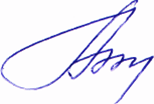 Фонд оценочных материалов (средств) рассмотрен и одобрена на заседании кафедры Финансовое право и таможенная деятельностьПротокол № _11_ от «_27_» __июня__ 2022 годаЗаведующий кафедрой _______________________________И.В. ПогодинаФонд оценочных материалов (средств) рассмотрен и одобрена на заседании учебно-методической комиссии специальности 40.05.04 «Судебная и прокурорская деятельность»Протокол № _4__ от «30_» __июня__2022 годаПредседатель комиссии: 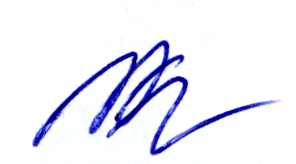 __________________________________________________________________К.Н. КурысевФормируемые компетенции(код, содержание компетенции)Планируемые результаты обучения по дисциплине, в соответствии с индикатором достижения компетенцииПланируемые результаты обучения по дисциплине, в соответствии с индикатором достижения компетенцииНаименование оценочного средстваФормируемые компетенции(код, содержание компетенции)Индикатор достижения Результаты обучения по дисциплинеНаименование оценочного средстваУК-3.Способность организовывать и руководить работой команды, вырабатывая командную стратегию для достижения поставленной целиУК-3.1.УК-3.2.УК-3.3.Знает: нормы общения в коллективе, особенности социальных, этнических, конфессиональных, культурных различий, встречающихся среди членов коллектива.Умеет: использовать приемы и техники общения для достижения общих целей трудового коллектива, работать в коллективе толерантно воспринимая социальные, этнические, конфессиональные и культурные различия в типовых ситуациях и в ситуациях повышенной сложности.Владеет: навыками построения межличностных отношений и работы в коллективе с учетом социально-культурных особенностей, этнических и конфессиональных различий отдельных членов коллектива, способностью работать в коллективе с учетом различий  в нестандартных и непредвиденных ситуациях, создавая при этом новые правила и алгоритмы действий.Тестовые вопросы, практические задания.УК-6.Способность определять и реализовывать приоритеты собственной деятельности и способы ее совершенствования на основе самооценки и образования в течение всей жизниУК-6.1.УК-6.2.УК-6.3. Знает: содержание действующего трудового законодательства, приемы и методы сбора, обобщения и анализа информации, постановки цели и выбора путей ее достижения.Умеет: применить знание законодательства о труде на практике; совершенствовать и развивать свой интеллектуальный и общекультурный уровень.Владеет: способностью совершенствовать и развивать свой интеллектуальный и общекультурный уровень, навыками организации самообразования, технологиями приобретения, использования и обновления социально-культурных, психологических, профессиональных знаний.Тестовые вопросы, практические задания.ОПК-8.Способность соблюдать принципы этики юриста, проявлять нетерпимость к коррупционному и иному противоправному поведению, в том числе в сфере своей профессиональной деятельностиОПК-8.1.ОПК-8.2.ОПК-8.3.Знает: общие и специальные (профессиональные) этические нормы, правила и принципы юридической деятельности, содержание законодательства РФ о труде, особенности юридической деятельности на основе соблюдения принципа законности.Умеет: исполнять профессиональные обязанности с соблюдением принципов этики, выбирать правовые средства в зависимости от вида юридической деятельности, самостоятельно принимать решения и обеспечивать их реализацию в строгом соответствии с трудовым законодательством.Владеет: способностью придерживаться высоких этических принципов в профессиональной деятельности, приемами выбора правового предписания в зависимости от вида юридической деятельности, навыками принятия самостоятельных решений и совершения юридических действий в точном соответствии с трудовым законодательством.Тестовые вопросы, практические задания.ПК-5.Способность применять нормативные правовые акты, реализовывать нормы материального и процессуального права в профессиональной деятельностиПК-5.1.ПК-5.2.ПК-5.3.Знает: о современных требованиях зарубежных и отечественных специалистов по документоведению и делопроизводству в процессе управления, об основах документоведения и делопроизводства, цели и функции управления, существующие структуры управления документацией, существующие структуры документирования управленческой деятельности, нормативно-правовую базу организации работы со служебными документами в России.Умеет: вести делопроизводство и документооборот в органах государственной власти Российской Федерации, органах государственной власти субъектов Российской Федерации, частных организациях.Владеет: навыками ведения делопроизводства и документооборота в органах государственной власти Российской Федерации, органах государственной власти субъектов Российской Федерации, частных организациях.Тестовые вопросы, практические задания.ПК-15. Способность давать квалифицированные юридические заключения и консультации в рамках своей профессиональной деятельностиПК-15.1.ПК-15.2.ПК-15.3.Знает: закономерности возникновения, функционирования и особенности развития элементов системы трудового права, их основные характеристики, основные категории институтов трудового права; организацию и компетенцию государственных органов Российской Федерации и зарубежных стран в сфере труда.Умеет: анализировать юридические факты в трудовых правоотношениях; толковать нормы трудового права, давать квалифицированные юридические заключения по вопросам, связанным с правовой регламентацией трудовых правоотношений.Владеет: навыками анализа различных правовых явлений, юридических фактов, правовых норм и правовых отношений, правоприменительной практики, являющихся объектами трудового права; навыками, разрешения правовых проблем и коллизий.Тестовые вопросы, практические задания.Рейтинг-контроль 1Тест (17 вопросов)Контрольная работа (3 вопроса)до 5 балловдо 5 балловРейтинг-контроль 2Тест (16 вопросов)Контрольная работа (3 вопроса)до 5 балловдо 5 балловРейтинг контроль 3Тест (15 вопросов)Контрольная работа (3 вопроса)Текущий контроль успеваемости (результаты устного/письменного опроса)до 5 балловдо 5 баллов до 5 балловВыполнение семестрового плана самостоятельной работыВыполнение заданий для самостоятельной работы до 15 балловДополнительные баллы (бонусы)Подготовка и выступление с докладом, рефератом (в т.ч. оформление результатов работы с использованием презентационного редактора MS Power Point).до 5 балловПосещение занятий студентом5 балловЗачетОтвет на зачете40 балловБаллы рейтинговой оценкиКритерии оценки5 балловСтудент ответил на все вопросы, допустив не более 3 ошибок в тесте4 баллаСтудент ответил на все вопросы, допустив не более 6 ошибок в тесте3 баллаСтудент ответил на все вопросы, допустив не более 10 ошибок в тесте1-2 баллаСтудент ответил не на все вопросы и допустил 11 и более ошибок в тестеБаллы рейтинговой оценки Критерии оценки5Студент самостоятельно, логично и последовательно излагает и интерпретирует материалы учебного курса; полностью раскрывает смысл предлагаемых вопросов и заданий; показывает умение формулировать выводы и обобщения по теме заданий; допускает не более 1 ошибки при выполнении всех заданий контрольной работы.4Студент самостоятельно излагает материалы учебного курса; полностью раскрывает смысл предлагаемых вопросов и заданий; показывает умение формулировать выводы и обобщения по теме заданий; допускает не более 2 ошибок при выполнении всех заданий контрольной работы.3Студент самостоятельно излагает материалы учебного курса; затрудняется с формулировками выводов и обобщений по теме заданий; допускает не более 3 ошибок и выполняет не более 50% всех заданий контрольной работы.1-2Студент демонстрирует неудовлетворительное знание базовых терминов и понятий курса, отсутствие логики и последовательности в изложении ответов на предложенные вопросы; выполняет менее 50% всех заданий контрольной работы, допустив 4 и более ошибок.Баллы рейтинговой оценки Критерии оценки10-15Студент выполнил все задания в полном объеме. Студент использовал значительный объем учебной и научной литературы, продемонстрировал владение терминологическим аппаратом, знание основных концепций и авторов. Анализ получился глубоким и всесторонним. Работа полностью соответствует методическим рекомендациям по ее оформлению. Незначительные погрешности оформления не снижают качество работы.5-9Студент выполнил все задания в полном объеме. Студент использовал достаточный объем учебной и научной литературы, продемонстрировал владение терминологическим аппаратом. Студент провел качественный, но не глубокий анализ текста. Работа имеет неточности в оформлении. 1-4Студент не выполнил все задания в полном объеме. Он не использовал научную литературу, ограничился учебной. Работа показала недостаточное владение студентом терминологическим аппаратом. Студент дал слабое методологическое обоснование работы. Работа имеет неточности в оформлении.0Студент не выполнил все задания в полном объеме. Студент не использовал достаточный объем учебной и научной литературы, продемонстрировал слабое владение терминологическим аппаратом. Студент не использовал текст первоисточника, методологически не обосновал ответ. Работа имеет ошибки в оформлении.Баллы рейтинговой оценкиКритерии оценки5Студент продемонстрировал высокий уровень теоретической подготовки (владение терминологическим аппаратом, знание основных концепций и авторов). Работа основана на добросовестной проработке нескольких источников или рекомендованной монографии. Оформлена в соответствии с требованиями оформления письменных работ. Студент продемонстрировал высокий уровень владения редактором MS PowerPoint.4Студент продемонстрировал достаточный уровень теоретической подготовки (владение терминологическим аппаратом, знание основных концепций и авторов). Работа основана на использовании учебной литературы и некоторых научных источников. Оформлена в соответствии с требованиями оформления письменных работ. Студент продемонстрировал достаточный уровень владения редактором MS PowerPoint.3Студент в основном продемонстрировал теоретическую подготовку, знание основных понятий дисциплины. Однако работа основана на материале учебников и представляет собой грамотный пересказ без признаков собственной мысли. Оформлена в соответствии с требованиями оформления письменных работ. Студент продемонстрировал низкий уровень владения редактором MS PowerPoint.2Студент в основном продемонстрировал слабую теоретическую подготовку, минимальное знание основных понятий дисциплины. Работа основана на материале учебников и представляет собой фрагментарный пересказ без признаков собственной мысли. Оформлена с ошибками. Нет презентации PowerPoint.1Студент продемонстрировал низкий уровень теоретических знаний, Работа содержит грубые ошибки либо выполнена не по теме, списана или скачана из интернета, или содержит признаки плагиата. Нет презентации PowerPoint.Баллы рейтинговой оценкиКритерии оценки5Студент посетил все занятия4Студент по уважительной причине пропустил 4 часа аудиторных занятий3Студент по уважительной причине пропустил 6 часов аудиторных занятий1-2Студент по уважительной причине пропустил 10 часов аудиторных занятийБаллырейтинговойоценки(max – 40)Критерии оценки31-40 Студент самостоятельно, логично и последовательно излагает и интерпретирует материалы учебного курса; полностью раскрывает смысл вопросов к зачету; показывает умение формулировать выводы и обобщения по вопросам; допускает не более 1 ошибки при выполнении практических заданий на зачете.21-30Студент самостоятельно излагает материалы учебного курса; в основном раскрывает смысл вопросов к зачету; показывает умение формулировать выводы и обобщения по вопросам; допускает не более 2 ошибок при выполнении практических заданий на зачете.11-20Студент излагает основные материалы учебного курса; затрудняется с формулировками выводов и обобщений по предложенным вопросам; допускает не более 3 ошибок при выполнении практических заданий на зачете.10 и менееСтудент демонстрирует неудовлетворительное знание базовых терминов и понятий курса, отсутствие логики и последовательности в изложении ответов на предложенные вопросы; выполняет не все задания и допускает 4 и более ошибок.Оценка в баллахОценка по шкалеОбоснованиеУровень сформированности компетенций91-100«Отлично»Теоретическое содержание курса освоено полностью, без пробелов, необходимые практические навыки работы с освоенным материалом сформированы, все предусмотренные программой обучения учебные задания выполнены, качество их выполнения оценено числом баллов, близким к максимальномуВысокий уровень74-90«Хорошо»Теоретическое содержание курса освоено полностью, без пробелов, некоторые практические навыки работы с освоенным материалом сформированы недостаточно, все предусмотренные программой обучения учебные задания выполнены, качество выполнения ни одного из них не оценено максимальным числом баллов, некоторые виды заданий выполнены с ошибкамиПродвинутый уровень63-73«Удовлетворительно»Теоретическое содержание курса освоено частично, но пробелы не носят существенного характера, необходимые практические навыки работы с освоенным материалом в основном сформированы, большинство предусмотренных программой обучения учебных заданий выполнено, некоторые из выполненных заданий, возможно, содержат ошибки Пороговый уровеньМенее 60«Неудовлетворительно»Теоретическое содержание курса не освоено, необходимые практические навыки работы не сформированы, выполненные учебные задания содержат грубые ошибкиКомпетенции не сформированы№п/п№п/пКонтролируемые темыТестовые заданияКод контролируемой компетенции1.1.Предмет, метод, функции и система трудового права1. Что является целями трудового законодательства?А) установление государственных гарантий трудовых прав и свобод граждан, Б) создание благоприятных условий труда, В) защита прав и интересов работников и работодателей.Г) все вышеперечисленное2. Трудовое право – это отрасль российского права:А) публичная Б) частная В) нет правильного ответа3. Впишите пропущенное слово: «Система отрасли трудового права делится на следующие части: общая и особенная».УК-3, УК-6, ОПК-7, ПК-5, ПК-162.2.Источники трудового права4. Постановления Правительства Российской Федерации не должны противоречить:А) Трудовому кодексу Российской ФедерацииБ) конституциям (уставам) субъектов ФедерацииВ) законам субъекта ФедерацииГ) Трудовому договору5. Трудовые правоотношения могут возникнуть на основе:А) неправомерных действийБ) событийВ) правомерных действий6. Впишите пропущенное слово: «Критериями самостоятельности отрасли трудового права являются предмет и метод правового регулирования».УК-3, УК-6, ОПК-7, ПК-5, ПК-163. Принципы трудового праваПринципы трудового права7. Определите термин: «Принципы трудового права – это основополагающие идеи‚ определяющие процесс правового регулирования трудовых и иных непосредственно связанных с ними отношений.8. Принцип защиты от безработицы и содействия в трудоустройстве представляет собой принцип:А) общеправовой Б) межотраслевой В) отраслевойГ) конкретного института отрасли праваУК-3, УК-6, ОПК-7, ПК-5, ПК-164.Субъекты трудового праваСубъекты трудового права9. Впишите пропущенное слово: «Работник - физическое лицо, вступившее в трудовые отношения с работодателем».10. Впишите пропущенное слово «Работодатель - физическое лицо либо юридическое лицо (организация), вступившее в трудовые отношения с работником».11. С какого возраста можно заключать трудовой договор при условии наличия у них гражданской дееспособности в полном объеме?А) 18 летБ) 16 летВ) 14 летГ) 12 летУК-3, УК-6, ОПК-7, ПК-5, ПК-165.Права профсоюзов в сфере трудаПрава профсоюзов в сфере труда12.Впишите пропущенное слово: «Профсоюзы, их объединения (ассоциации), первичные профсоюзные организации и их органы представляют и защищают права и интересы членов профсоюзов по вопросам индивидуальных трудовых и связанных с трудом отношений».13. Вправе ли профсоюзы участвовать в выборах органов государственной власти и органов местного самоуправления в соответствии с федеральным законодательством и законодательством субъектов Российской Федерации?А) даБ) нет14. На какой основе строятся отношения профсоюзов, первичных профсоюзных организаций и их органов с другими представительными органами работников в организации? сотрудничества.А) императивностиБ) сотрудничестваВ) деструктивной Г) нет правильного ответаУК-3, УК-6, ОПК-7, ПК-5, ПК-166.Правоотношения в сфере трудаПравоотношения в сфере труда15. Вставьте пропущенное словосочетание:«Трудовые отношения - отношения, основанные на соглашении между работником и работодателем о личном выполнении работником за плату трудовой функции…».16. Вставьте пропущенное словосочетание: «Трудовые отношения возникают между работником и работодателем на основании трудового договора».17. В случаях и порядке, которые установлены трудовым законодательством и иными нормативными правовыми актами, содержащими нормы трудового права, или уставом (положением) организации, трудовые отношения возникают на основании трудового договора в результате:А) избрания на должность;Б) избрания по конкурсу на замещение соответствующей должности;В) назначения на должность или утверждения в должности;Г) все вышеперечисленное.УК-3, УК-6, ОПК-7, ПК-5, ПК-167.Социальное партнерство в сфере трудаСоциальное партнерство в сфере труда18. Вставьте пропущенное словосочетание: «Социальное партнерство - система взаимоотношений между работниками (представителями работников), работодателями (представителями работодателей), органами государственной власти, органами местного самоуправления, направленная на обеспечение согласования интересов работников и работодателей по вопросам регулирования трудовых отношений и иных непосредственно связанных с ними отношений». 19. Основными принципами социального партнерства являются:А) равноправие сторон;Б) уважение и учет интересов сторон;В)полномочность представителей сторон;Г) свобода выбора при обсуждении вопросов, входящих в сферу труда;Д) все вышеперечисленное.20. Социальное партнерство осуществляется в формах:А) коллективных переговоров по подготовке проектов коллективных договоров, соглашений и заключению коллективных договоров, соглашений;Б) взаимных консультаций (переговоров) по вопросам регулирования трудовых отношений и иных непосредственно связанных с ними отношений, обеспечения гарантий трудовых прав работников и совершенствования трудового законодательства и иных нормативных правовых актов, содержащих нормы трудового права;В) участия работников, их представителей в управлении организациейГ) все вышеперечисленное.УК-3, УК-6, ОПК-7, ПК-5, ПК-168.Правовое регулирование занятости и трудоустройстваПравовое регулирование занятости и трудоустройства21. Вставьте пропущенное слово: «Занятость - это деятельность граждан, связанная с удовлетворением личных и общественных потребностей, не противоречащая законодательству Российской Федерации и приносящая, как правило, им заработок, трудовой доход».22. Вставьте пропущенное слово:  «Безработный - трудоспособный гражданин, который не имеют работы и заработка, зарегистрирован в органах службы занятости в целях поиска подходящей работы, ищет работу и готов приступить к ней».УК-3, УК-6, ОПК-7, ПК-5, ПК-169. Трудовой договорТрудовой договор23. Вставьте пропущенное слово: «Сторонами трудового договора являются работодатель и работник».24. На какой срок могут заключаться трудовые договоры?А) на неопределенный срок;Б) на определенный срок не более пяти лет (срочный трудовой договор), если иной срок не установлен настоящим Кодексом и иными федеральными законами.В) нет правильного ответа.УК-3, УК-6, ОПК-7, ПК-5, ПК-1610.Защита персональных данных работникаЗащита персональных данных работника25. Какие общие требования обязаны соблюдать работодатель и его представители при обработке персональных данных работника:А) обработка персональных данных работника может осуществляться в целях обеспечения соблюдения законов.Б) при определении объема и содержания обрабатываемых персональных данных работника работодатель должен руководствоваться Конституцией Российской Федерации.В) все персональные данные работника следует получать у него самого. Г) все вышеперечисленное.26. Вставьте пропущенное слово: «Порядок хранения и использования персональных данных работников устанавливается работодателем с соблюдением требований Трудового Кодекса и иных федеральных законов». УК-3, УК-6, ОПК-7, ПК-5, ПК-1611.Профессиональная подготовка, переподготовка и повышение квалификации работниковПрофессиональная подготовка, переподготовка и повышение квалификации работников27. Кто определяет необходимость подготовки работников (профессиональное образование и профессиональное обучение) и дополнительного профессионального образования, а также направления работников на прохождение независимой оценки квалификации для собственных нужд?А) работникБ) работодательВ) трудовая комиссияГ) нет правильного ответа.28. Вставьте пропущенное слово: «Подготовка работников и дополнительное профессиональное образование работников, направление работников (с их письменного согласия) на прохождение независимой оценки квалификации осуществляются работодателем на условиях и в порядке, которые определяются коллективным договором, соглашениями, трудовым договором». УК-3, УК-6, ОПК-7, ПК-5, ПК-1612. Рабочее времяРабочее время29. Вставьте пропущенное словосочетание: «Рабочее время - время, в течение которого работник в соответствии с правилами внутреннего трудового распорядка и условиями трудового договора должен исполнять трудовые обязанности».30.  Сколько часов не может превышать нормальная продолжительность рабочего времени?А) 40 часов в неделю.Б) 35 часов в неделю.В) 48 часов в неделю.УК-3, УК-6, ОПК-7, ПК-5, ПК-1613.Время отдыхаВремя отдыха31. Вставьте пропущенное словосочетание: «Время отдыха - время, в течение которого работник свободен от исполнения трудовых обязанностей и которое он может использовать по своему усмотрению». 32. Выберите виды времени отдыха:А) перерывы в течение рабочего дня (смены);Б) ежедневный (междусменный) отдых;В) выходные дни (еженедельный непрерывный отдых);Г) нерабочие праздничные дни и отпускаД) все вышеперечисленное. УК-3, УК-6, ОПК-7, ПК-5, ПК-1614.Заработная плата и нормирование трудаЗаработная плата и нормирование труда33. Вставьте пропущенное слово: «Оклад - фиксированный размер оплаты труда работника за исполнение трудовых (должностных) обязанностей определенной сложности за календарный месяц без учета компенсационных, стимулирующих и социальных выплат». 34. От чего зависит заработная плата каждого работника?А) от его квалификации, Б) от сложности выполняемой работы, В) от количества и качества затраченного трудаГ) все вышеперечисленное. УК-3, УК-6, ОПК-7, ПК-5, ПК-1615.Гарантии и компенсацииГарантии и компенсации35. Вставьте пропущенное слово:«Гарантии - средства, способы и условия, с помощью которых обеспечивается осуществление предоставленных работникам прав в области социально-трудовых отношений». 36. Что гарантируется работнику при направлении его в служебную командировку?А) сохранение места работы (должности) Б) возмещение расходов, связанных со служебной командировкой.В) нет правильного ответа.УК-3, УК-6, ОПК-7, ПК-5, ПК-1616.Дисциплина трудаДисциплина труда37. Как работодатель поощряет работников, добросовестно исполняющих трудовые обязанности?А) объявляет благодарность, Б) выдает премию, В) награждает ценным подарком и почетной грамотой, Г) представляет к званию лучшего по профессии).Д) все вышеперечисленное. 38. Вставьте пропущенное слово: «За совершение дисциплинарного проступка работодатель имеет право применить следующие дисциплинарные взыскания: замечание; выговор; увольнение по соответствующим основаниям».УК-3, УК-6, ОПК-7, ПК-5, ПК-1617. Материальная ответственность сторон трудового договораМатериальная ответственность сторон трудового договора39. Как исчисляется ущерб, причиненный имуществу работника работодателем?А) по рыночным ценамБ) определяет трудовая комиссияВ) определяет работодатель в соответствии с постановлением органов государственной власти. 40. может ли ущерб, который нанес работодатель быть возмещен в натуре?А) да, только с согласия работодателя. Б) нетВ) да, только с согласия работника. УК-3, УК-6, ОПК-7, ПК-5, ПК-1618.Охрана трудаОхрана труда41. Вставьте пропущенное словосочетание: «Условия труда - совокупность факторов производственной среды и трудового процесса, оказывающих влияние на работоспособность и здоровье работника».42. Вставьте пропущенное словосочетание:«Охрана труда - система сохранения жизни и здоровья работников в процессе трудовой деятельности, включающая в себя правовые, социально-экономические, организационно-технические, санитарно-гигиенические, лечебно-профилактические, реабилитационные и иные мероприятия». УК-3, УК-6, ОПК-7, ПК-5, ПК-1619.Особенности правового регулирования труда отдельных категорий работниковОсобенности правового регулирования труда отдельных категорий работников43. Каким путем осуществляется обеспечение охраны здоровья женщин? А) ограничения применения их труда на работах с вредными и (или) опасными условиями труда, Б) ограничения применения их труда на подземных работах В) нет правильного ответа. 44. Вставьте пропущенное слово: «Перерывы для кормления ребенка (детей) включаются в рабочее время и подлежат оплате в размере среднего заработка»УК-3, УК-6, ОПК-7, ПК-5, ПК-1620.Защита трудовых прав работниковЗащита трудовых прав работников45. Выберите основные способы защиты трудовых прав и свобод?А) самозащита работниками трудовых прав;Б) защита трудовых прав и законных интересов работников профессиональными союзами;В) судебная защита,Г) все вышеперечисленное. 46. Вставьте пропущенное слово: «Забастовка - временный добровольный отказ работников от исполнения трудовых обязанностей (полностью или частично) в целях разрешения коллективного трудового спора». УК-3, УК-6, ОПК-7, ПК-5, ПК-1621.Трудовые споры и порядок их рассмотренияТрудовые споры и порядок их рассмотрения47. Вставьте пропущенное слово: «Индивидуальные трудовые споры рассматриваются комиссиями по трудовым спорам и судами».48. Вставьте пропущенное слово: «Комиссия по трудовым спорам принимает решение тайным голосованием простым большинством голосов присутствующих на заседании членов комиссии». УК-3, УК-6, ОПК-7, ПК-5, ПК-1622.Общая характеристика международно-правового регулирования трудаОбщая характеристика международно-правового регулирования труда49. В каком году была создана МОТ?А) 1919Б) 1920В) 1945 50. Выберите высший орган МОТ?А) Генеральная ассамблеяБ) Международная конференция трудаВ) Административный совет.УК-3, УК-6, ОПК-7, ПК-5, ПК-16